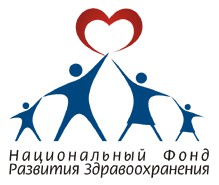 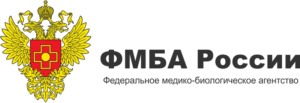 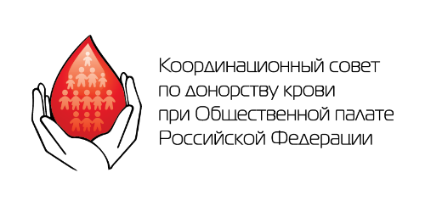 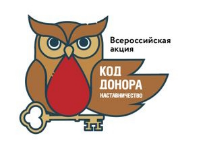 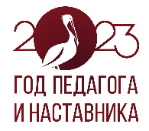 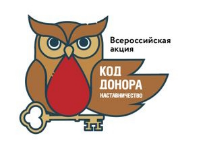 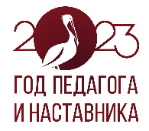 ПОЛОЖЕНИЕ О ПРОВЕДЕНИИ ВСЕРОССИЙСКОЙ АКЦИИ-КОНКУРСА 
«Код донора. Наставничество»(в рамках мероприятий Года педагога и наставника)Общие положенияОрганизаторы Всероссийской акции-конкурса «Код донора. Наставничество» (далее – Акция) – Координационный совет по донорству крови при Общественной палате Российской Федерации, Федеральное медико-биологическое агентство, НФ «Национальный фонд развития здравоохранения».Акция проводится при поддержке Совета Федерации Федерального Собрания Российской Федерации, Комитета Государственной Думы по охране здоровья, Комитета Государственной Думы по молодежной политике, Министерства просвещения Российской Федерации, Министерства науки и высшего образования Российской Федерации, Министерства здравоохранения Российской Федерации, ООО «Российский Красный Крест», АНО «Национальные приоритеты», АНО «Россия  – страна возможностей», Фонда президентских грантов.Цель АкцииПовысить уровень участия населения, в том числе педагогического сообщества, в донорстве крови и ее компонентов (далее – донорство крови) и донорстве костного мозга через расширение межотраслевого сотрудничества, внедрение новых форматов пропаганды, развитие наставничества в сфере донорства.Задачи Акциипровести донорские мероприятия, направленные на пополнение запасов крови в соответствии потребностями региональных учреждений службы крови, используя тематику Года педагога и наставника;повысить уровень информированности населения о донорстве крови и костного мозга, стимулировать просветительскую деятельность в сфере донорства крови и костного мозга;вовлечь работников сферы образования, наставников из различных сфер в донорское движение, подчеркнуть значимость их участия в развитии донорства крови и костного мозга;поддержать работников сферы образования в их профессиональном развитии и реализации творческого потенциала;выявить лучшие практики организации и развития донорства крови и костного мозга, управления донорством в условиях введенных в отношении Российской Федерации санкций, практики межведомственного, межотраслевого партнерства.Участники АкцииУчастниками Акции в субъектах Российской Федерации могут стать:учреждения службы крови;российские государственные (в том числе ведомственные), муниципальные, частные образовательные организации, реализующие основные и дополнительные образовательные программы (независимо от типа организации), учреждения науки;представители исполнительных и законодательных органов власти;организации и учреждения, развивающие корпоративное донорство крови (независимо от форм собственности);волонтерские организации и объединения, профсоюзные, некоммерческие, в том числе неправительственные, социально ориентированные организации;индивидуальные участники (наставники из различных сфер, педагоги, добровольцы и др.);другие участники по согласованию с организаторами Акции.Количество участников Акции не ограничивается.Сроки и этапы проведения Акции Акция проводится в течение 2023 года на территории Российской Федерации. I этап – организационный (январь–май);II этап – проведение основных событий и мероприятий в регионах (июнь–ноябрь);III этап – подведение итогов (декабрь).События и форматы АкцииПроведение Акции включает в себя следующие события: реализация в субъектах Российской Федерации мероприятий, направленных на вовлечение в сферу донорства работников образования, молодежи, наставников из различных сфер; разработку материалов, направленных на пропаганду донорства крови и костного мозга среди детей и молодежи, развитие системы наставничества в сфере донорства, других мероприятий в соответствии с задачами Акции;регистрация участников Акции (направление заявок на участие в Акции организаторам), которая осуществляется через электронную форму https://forms.gle/6GsWWqrtPZFhA7qA9. подведение промежуточных итогов и обмен практиками реализации мероприятий в рамках Акции в субъектах Российской Федерации;подведение итогов Акции в субъектах, направление итогов работы в рамках Акции в Оргкомитет;подведение итогов Акции, определение лучших практик, проектов, мероприятий, награждение их Оргкомитетом. Примерные форматы мероприятий, которые могут быть проведены в рамках Акции, но не ограничиваются ими, указаны в Приложении 1 к настоящему Положению. Участники Акции направляют информацию об итогах работы в рамках Акции (период проведения мероприятий – январь–ноябрь 2023 года) в Оргкомитет не позднее 03.11.2023 в соответствии с электронной формой, которая будет выслана дополнительно зарегистрированным участникам Акции (см. п. 6.1).Номинации Акции  «Просветительская деятельность в сфере донорства крови и костного мозга»: система мероприятий, проекты, направленные на информирование детей и молодежи о донорстве крови и костного мозга, вовлечение детей и молодежи в мероприятия, направленные на пропаганду донорства.  «Донорство вне формата»: креативные подходы к пропаганде донорства крови и костного мозга (квизы, квесты, видео и т. д).«Уроки о главном. Донорство крови и костного мозга»: методические разработки мероприятий о донорстве крови и костного мозга для детей школьного возраста, проведение донорских акций с участием школьных коллективов и родителей школьников. «Донорство как система»: практики, направленные на развитие регулярного донорства крови и костного мозга, системы наставничества в сфере донорства в учреждениях среднего профессионального и высшего образования. «Наставники донорского движения России»: просветительская деятельность и личный вклад в развитие донорства крови и костного мозга.  «Код донора. Наставники»: система мероприятий, направленная на вовлечение работников сферы образования, представителей органов управления образованием, наставников из различных сфер в донорское движение. «Регион как одна команда»: практики, направленные на развитие межведомственного и межсекторного сотрудничества в сфере донорства крови и костного мозга в субъектах Российской Федерации. «Управление донорством»: практики, направленные на преодоление новых вызовов в сфере донорства крови и костного мозга, реализацию управленческих решений, обеспечивающих стабильную работу учреждений службы крови, предупреждение рисков развития негативных сценариев в сферах донорства крови и костного мозга.Оргкомитет и наставники Акции В состав Оргкомитета Акции могут входить представители Совета Федерации Федерального Собрания Российской Федерации, Государственной Думы Федерального Собрания Российской Федерации, Министерства здравоохранения Российской Федерации, Федерального медико-биологического агентства, Министерства образования Российской Федерации, Общественной палаты Российской Федерации, общественных организаций, СМИ; общественные деятели.Функции Оргкомитета: принятие решений по вопросам организации, проведения и награждения в рамках Акции; изменение и дополнение настоящего Положения;отбор лучших практик в рамках конкурса Акции; рассмотрение кандидатур для награждения лидеров Акции. Организационное обеспечение деятельности Оргкомитета осуществляется НФ «Национальный фонд развития здравоохранения», который также является оператором Акции. Наставниками Акции могут стать опытные и эффективные профессионалы из различных сфер: государственное управление, образование, бизнес, общество, производство, маркетинг и PR, СМИ, др. Они прошли свой путь к успеху и готовы делиться знаниями и опытом. Состав наставников осуществляет оператор Акции. Порядок участия в АкцииЗаявки на участие в Акции направляются в адрес Оргкомитета Акции через электронную форму https://forms.gle/6GsWWqrtPZFhA7qA9. Для организации эффективного межведомственного и межсекторного партнерства, реализации межведомственных планов реализации мероприятий Акции в субъекте Российской Федерации могут создаваться организационные комитеты, в состав которых могут входить представители органов власти, медицинских организаций, учреждений образования, общественные деятели, представители образовательных организаций, волонтеры, организаторы донорского движения, доноры крови, доноры костного мозга.Организаторами Акции разработан брендбук (фирменный стиль) для использования в рамках организации и проведения мероприятий Акции. Брендбук размещен для скачивания на интернет-странице на сайте оператора Акции http://nfrz.ru/vserossijskaya-aktsiya-kulturadonorstvu-kulturnyjkoddonora/ и на Яндекс.Диске https://disk.yandex.ru/d/pd73Y4pcyHvzPg.Информационно-методическое сопровождение осуществляется оператором Акции при поддержке учреждений службы крови, ФМБА России, ОП РФ.В целях консультационной поддержки участников организаторы Акции по запросу участников проводят вебинары, прямые эфиры, консультации на информационных площадках организатора. Вопросы по участию в Акции, использованию фирменного стиля и информационных материалов  необходимо направлять на адрес электронной почты donorcenter@yandex.ru. Также вопросы можно задать в телеграм-канале t.me/nfrzchat.Информация об активных участниках Акции размещается на официальном информационном ресурсе службы крови yadonor.ru и в его социальных сетях, сайте ОП РФ, информационных ресурсах НФ «Национальный фонд развития здравоохранения» (nfrz.ru, spasibodonor.ru), партнерских организаций (по согласованию).Подведение итогов Акции Итоги Акции и конкурса Акции подводит Оргкомитет. В адрес организаций, вошедших в шорт-лист Акции, направляются информационные письма о дате и месте проведения церемонии награждения.Оргкомитет оставляет за собой право не рассматривать информацию, не отвечающую требованиям настоящего Положения. Организаторы лучших практик, представители регионов награждаются дипломами Акции и памятными призами.Приложение 1к Положению о Всероссийской акции-конкурсе «Код донора. Наставничество»Возможные форматы проведения Всероссийской акции-конкурса«Код донора. Наставничество»Форматы мероприятий приведены в качестве примера и могут использоваться в различных номинациях. Участники акции самостоятельно определяют формат и номинацию, в зависимости от целей, задач и содержания деятельности.Приветствуется использование и других форматов, не указанных в Приложении 1.НоминацияПримеры форматов«Просветительская деятельность в сфере донорства крови и костного мозга»: система мероприятий, проекты, направленные на информирование детей и молодежи о донорстве крови и костного мозга, вовлечение детей и молодежи в мероприятия, направленные на пропаганду донорствапроекты, направленные на повышение уровня информированности о донорстве крови;встречи наставников из различных сфер с волонтерами, организаторами донорского движения для повышения уровня их компетентности в сфере донорства, развития управленческих, коммуникативных умений;наставничество сотрудников службы крови в ранней профессиональной ориентации школьников, студентов медицинский образовательных организаций;организация экскурсий в учреждения службы крови;участие наставников их различных сфер в организации донорских акций, информировании представителей своей отрасли о донорстве крови и костного мозга.«Донорство вне формата»: креативные подходы к пропаганде донорства крови и костного мозгапроведение донорского марафона в социальных сетях «Благодарность любимому учителю», «Воспоминание о любимом учителе» (рабочие названия);проведение квизов, квестов, других игровых механик, направленных на популяризацию темы донорства крови и костного мозга, повышение уровня информированности населения о донорстве;проведение челленджей (например, выложить в соцсети фото с первым учителем);участие в подготовке методического банка «Донорское движение – школам» (в методическую копилку педагога, в том числе детского лагеря): игры по донорству, викторины, ребусы, кроссворды, квизы, квесты, другие игровые механики;видеоигры о донорстве крови;видеоролики о педагогах, наставниках, участвующих в донорском движении.«Уроки о главном. Донорство крови и костного мозга»: методические разработки мероприятий о донорстве крови и костного мозга для детей школьного возраста, проведение донорских акций с участием школьных коллективов и родителей школьниковпроведение уроков, лекций, занятий о донорстве крови и костного мозга для детей с учетом возрастных характеристик;проведение выставок (рисунки, фото, коллажи, в том числе в онлайн-формате) о донорстве крови и костного мозга;разработка информационных материалов о донорстве крови; донорские акции, организованные школьными коллективами, с участием педагогов и родителей школьников;сценарии уроков, занятий о донорстве крови и костного мозга;программы, направленные на мотивацию и подготовку школьников к участию в донорском движении;разработка методических материалов для проведения занятий, направленных на формирование отношения учащихся различных возрастных групп к донорству как норме жизни, воспитание культуры донорств;проведение конкурса среди учащихся школ, направленного на создание визуальных решений для пропаганды донорства крови и костного мозга;привлечение детей и молодежи к созданию видеоконтента о донорстве крови и костного мозга (видеоролики, видеоинтервью и др.).«Донорство как система»: практики, направленные на развитие регулярного донорства крови и костного мозга, системы наставничества в сфере донорства в учреждениях среднего профессионального и высшего образованияпроведение конкурса среди образовательных организаций среднего профессионального и высшего образования, в том числе среди студентов, обучающихся на специальностях, связанных с креативными индустриями, направленного на создание визуальных решений для пропаганды донорства крови и костного мозга;проекты, направленные на развитие участия студенческой молодежи в донорстве крови и костного мозга;донорские акции, марафонывнедрение системы наставничества среди волонтеров, организаторов донорского движения в образовательных организациях.«Наставники донорского движения России»: просветительская деятельность и личный вклад в развитие донорства крови и костного мозгаОпределяются в соответствии с решением Оргкомитета Акции«Код донора. Наставники»: система мероприятий, направленная на вовлечение работников сферы образования, представителей органов управления образованием, наставников из различных сфер в донорское движениезаключение соглашений о долгосрочном сотрудничестве между образовательной  организацией и учреждением службы крови;донорские акции с участием органов управления образованием, образовательных организаций;донорские акции с участием педагогических коллективов;создание для доноров крови материалов о педагогах и наставниках в регионе, их значении в жизни каждого человека;организация чествования педагогов, наставников, активно участвующих в развитии донорского движения;размещение на информационных ресурсах, в дружественных СМИ сведений об педагогах, которые не только учат, но и спасают жизни (доноры крови и костного мозга);проведение сотрудниками службы крови в качестве наставников просветительских мероприятий в образовательных организациях о донорстве крови и костного мозга (для педагогического коллектива и учащихся).«Регион как одна команда»: практики, направленные на развитие межведомственного и межсекторного сотрудничества в сфере донорства крови и костного мозга в субъектах Российской Федерации заключение соглашений о системном межведомственном сотрудничестве в сфере донорства крови и костного мозга;донорские акции с учетом тематики Года педагога и наставника с участием представителей органов власти субъекта Российской Федерации, в том числе представителей органов управления образованием.«Управление донорством»: практики, направленные на преодоление новых вызовов в сфере донорства крови и костного мозга, реализацию управленческих решений, обеспечивающих стабильную работу учреждений службы крови, предупреждение рисков развития негативных сценариев в сферах донорства крови и костного мозгаЗаполнение формы заявки в соответствии с Приложением 3 к настоящему Положению